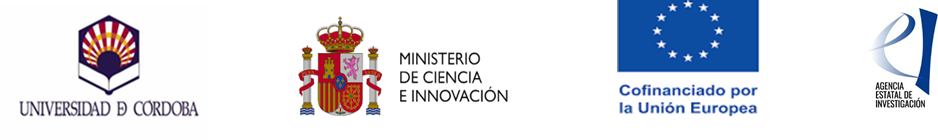 ANEXO IV. DECLARACIÓN RESPONSABLE CANDIDATOS/AS A CONTRATO PREDOCTORALDon/Doña			, con D.N.I./Pasaporte/N.I.E.	, y con nacionalidad _	.DECLARO RESPONSABLEMENTE,□ Que no he iniciado, en la fecha de la presentación de la solicitud, la formación predoctoral con financiación de otras ayudas destinadas a la formación predoctoral a través del desarrollo de una tesis doctoral que se haya otorgado en el marco del Plan Estatal de Investigación Científica, Técnica y de Innovación o de alguno de los anteriores Planes Nacionales.□ Que no estoy en posesión del título de Doctor/a, expedido por cualquier universidad española o extranjera.□ Que no he disfrutado, con carácter previo a la presentación de la presente solicitud, de un contrato predoctoral por tiempo superior a doce meses.□ Que comunicaré al Servicio de Gestión de la Investigación de la Universidad de Córdoba las posibles alteraciones de las circunstancias recogidas en la presente declaración. La modificación de dichas circunstancias dará lugar al incumplimiento de los requisitos de participación por parte del solicitante.□ (MARCAR EN SU CASO) Que no me encuentro matriculado o admitido en un programa de doctorado para el curso 2023/2024 en el momento de presentación de la solicitud, pero lo estaré a la hora de la formalización del contratoLo que declaro a efectos de ser beneficiario/a de la convocatoria de ayudas para contratos predoctorales para la formación de doctores contemplada en el Subprograma Estatal de Formación del Programa Estatal para Desarrollar, Atraer y Retener Talento, en el marco del Plan Estatal de Investigación Científica, Técnica y de Innovación 2021-2023.En Córdoba, a      de octubre de 2023